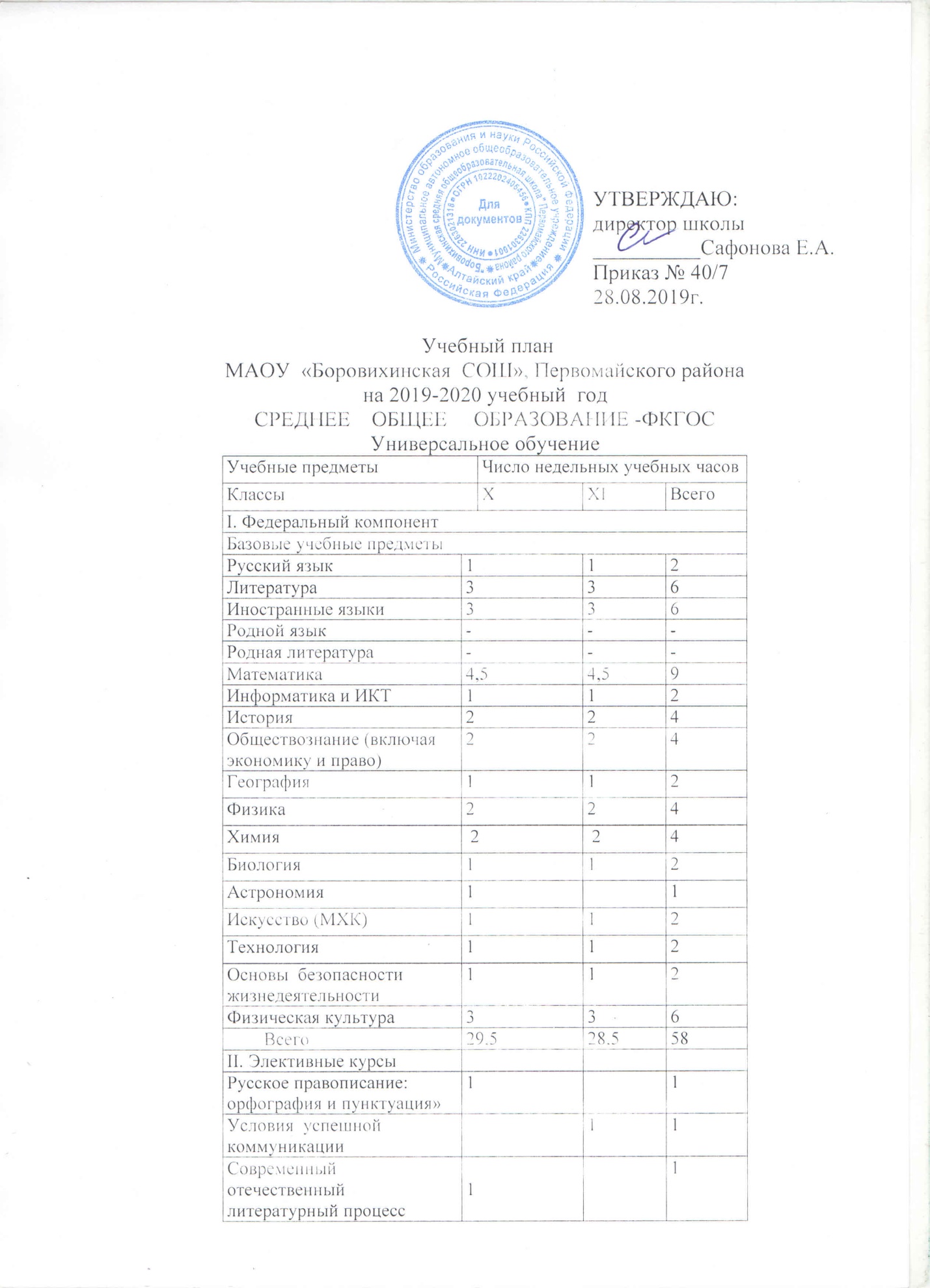 -добавлено 0,5 часа на математику из компонента ОУ, т.к. используемая авторская программа рассчитана на 4,5 часа;-добавлен1час на химию из компонента ОУ, т. к. используемая авторская программа рассчитана на 4,5 часа;Предметы «Родной язык», «Родная литература» реализуется интегрировано в рамках изучения учебных предметов «Русский язык», «Литература».Анализ художественного текста11Замечательные неравенства, их обоснование и применение1,51,5Математика  в  архитектуре1,51,5Биология  клетки11Учение  о  тканях  многоклеточных  организмов11Решение задач по физике11Всего4,55,510ИТОГО:343468